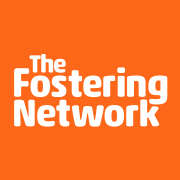   Disgrifiad o’r SwyddCyfrifoldebau ac Atebolrwydd Cydgysylltu gwaith y staff Dysgu a Datblygu i’w galluogi i gyflenwi’u hamcanion, gan ddarparu goruchwyliaeth a chymorth wedi’i dargedu, lle y bo’n ofynnol.  2	Cynllunio a chyflenwi strategaeth gyhoeddiadau’r sefydliad, gan weithio mewn partneriaeth ag unigolion, timau, a swyddogaethau ledled y Deyrnas Unedig.3	Canfod cyfleoedd busnes newydd yn gysylltiedig â dysgu, datblygu, hyfforddi a chyhoeddiadau i gynhyrchu refeniw, i wella proffidioldeb ac i helpu’r sefydliad i dyfu.  Arwain ar greu a gweithredu cynlluniau busnes cadarn fydd yn canolbwyntio ar gynhyrchu incwm drwy gynyddu gwerthiant ac ansawdd cynigiad dysgu a datblygu’r Rhwydwaith Maethu, yn ogystal â’i bortffolio cyhoeddiadau.Gweithio’n agos â chydweithwyr ledled y sefydliad, yn cynnwys yr uwch-dîm arweinyddiaeth, ar gynllunio a phrosiectau gweithredol a ledled sefydliadau.Cofnodi pob gweithgaredd datblygu busnes yn gywir a rhannu gwybodaeth fasnachol ledled y sefydliad ehangach, megis dirnadaeth am gystadleuwyr, dirnadaeth am farchnata a newyddion masnachol perthnasol. Rheoli Cyflenwi rheolaeth bersonél raenus yn unol â pholisïau, gweithdrefnau ac arferion Y Rhwydwaith Maethu i gyd-fynd â gwerthoedd y sefydliad.Rheoli’r holl staff sy’n gysylltiedig â chyfrifoldebau dysgu, datblygu, a hyfforddi yn unol â disgwyliadau’r asiantaeth, a’u cynorthwyo i gyflawni’u hamcanion personol.     Cyllideb OesDatganiad CyffredinolNatur Y Rhwydwaith Maethu yw bod gorchwylion a chyfrifoldebau mewn llawer o amgylchiadau yn anrhagweladwy ac yn amrywiol.  Disgwylir felly i bawb a gyflogir weithio mewn ffordd hyblyg pan gwyd y galw ac ymgymryd â gorchwylion na chânt eu cwmpasu’n benodol yn eu swydd-ddisgrifiad.Manyleb y Person Ein GwerthoeddFel sefydliad, credwn ein bod yn gwneud gwahaniaeth i ofal maeth, a mynegir ein gwerthoedd pobl yn y gwaith rydym yn ei wneud: YMDDIRIEDIR ynomRydym GYDA’N GILYDDRydym yn HANFODOLGwybodaeth a PhrofiadHanfodolProfiad o reoli tîm staff amrywiol ac sy’n ddaearyddol wasgaredig.Sgiliau rhyngbersonol sydd wedi’u datblygu’n dda â’r gallu i ddylanwadu, cymell, trin a thrafod, a rheoli blaenoriaethau sy’n gwrthdaro ledled rhanddeiliaid niferus.  Profiad o reoli prosesau cynllunio a chyllidebol sefydliadol.Profiad o gynllunio a chyflenwi gweithdai a sesiynau cynllunio i ennyn cysylltiad. Profiad profadwy o ddatrys materion dyrys drwy ddadansoddi, pennu strategaeth, a sicrhau gweithredu ag ymagwedd dactegol. Sgiliau trefnu cryf â’r gallu i weithio’n effeithlon, i flaenoriaethu, ac i gyflenwi prosiectau lluosog o fewn terfynau amser byr, gan gynnal ymagwedd broffesiynol.  Sgiliau ysgrifennu ardderchog, gan allu crynhoi gwybodaeth gymhleth yn gywir, a llunio adroddiadau a chyfathrebiadau eglur. Deall egwyddorion gwasanaeth cwsmeriaid.Gallu rhoi sylw manwl i fanylion ac yn gallu blaenoriaethu a rheoli llwyth gwaith trwm.   Meddu ar hanes profadwy o lwyddo mewn datblygu busnes newydd sy’n cynhyrchu incwm.Y mentrusrwydd i nodi a hyrwyddo syniadau newydd a syniadau cyfredol arloesol i hybu busnes.Deall egwyddorion marchnata a chyfathrebu effeithiol.  ManteisiolDealltwriaeth a gwybodaeth sylfaenol am ofal maeth yn y Deyrnas Unedig.Profiad o ymgysylltu â defnyddwyr ac o ymgynghori â grwpiau o aelodau neu randdeiliaid ac o weithio mewn partneriaeth i ddatblygu gwasanaethau, mentrau, cyhoeddiadau, a gwasanaethau newydd sy’n cynhyrchu incwm.Sgiliau a Galluoedd HanfodolRheoli pobl yn effeithiol a’r gallu i gymell ac i ysbrydoli timau o staff, gwirfoddolwyr a rhanddeiliaid allanol.  Y gallu i fod yn ddelfryd ymddwyn ar ran gwasanaeth cwsmeriaid sy’n rhagorol ac i ddatblygu ac adeiladu perthnasoedd gwaith cryf â grwpiau mewnol ac allanol. Gallu meddwl yn greadigol, datrys problemau ac yn gallu canfod cyfleoedd mewn gweithgareddau presennol. Sgiliau cyfathrebu cadarn a’r gallu i wrando ar, ac i empatheiddio â, gwahanol grwpiau rhanddeiliaid.Sgiliau cyllidebu a rheoli ariannol cadarn.  Gwybodaeth YchwanegolTâl ac Amodau GwasanaethTeitl y SwyddPennaeth Datblygu Busnes a Masnach Yn atebol iCyfarwyddwr Masnachol a ChymruAmcanion1. Arwain ar ddatblygu busnes a masnach Y Rhwydwaith Maethu er mwyn sicrhau twf sylweddol, yn neilltuol mewn perthynas â’r hyn a gynigir gan y sefydliad o ran dysgu, datblygu a hyfforddi, a’r cynhyrchu incwm sy’n gysylltiedig.  2. Arwain ar greu a gweithredu cynlluniau busnes cadarn fydd yn canolbwyntio ar gynyddu ystod, ansawdd a chynigiad portffolio cyhoeddiadau’r Rhwydwaith Maethu. 3. Datblygu cynllun strategol a gweithredol ar gyfer cynigiad dysgu, datblygu, hyfforddi a chyhoeddiadau a gwasanaethau ymgynghori’r sefydliad. Oriau’r wythnos36 (i’w drafod?)Lleoliad		 Hyblyg  StatwsParhaol A oes angen Datgeliad?(Mae’r swydd yn golygu cysylltiad â phlant a/neu weld gwybodaeth gyfrinachol am blant a theuluoedd)Nac oesBandBand Y Rhwydwaith Maethu CyflogGwyliau Blynyddol25 Diwrnod, ynghyd â 5 diwrnod Y Rhwydwaith Maethu.    Cyfnod prawf6 mis calendr Cyfnod Rhybudd 12 wythnos waith Un wythnos yn ystod y cyfnod prawf.Oriau gwaith36 yr wythnos (i’w drin a’i drafod?)PensiwnDewisol.  Mae’r opsiwn o gynllun pryniant arian ac aberthu cyflog ar gael gydag AEGON:Cyfraniad y gweithiwr yw 3% o gyflog blynyddol gros.Cyfraniad y cyflogwr yw 5% o’r cyflog gros.Benthyciad Tocyn Tymor Mae benthyciad tocyn tymor di-log ar gael i bob aelod o’r staff yn syth.  Undeb Llafur Mae’r Rhwydwaith Maethu’n cydnabod yr undeb llafur Unite, a gall aelodau staff ymuno os dymunant.